Syllabus Addendum regarding SPOT for Summer Sessions 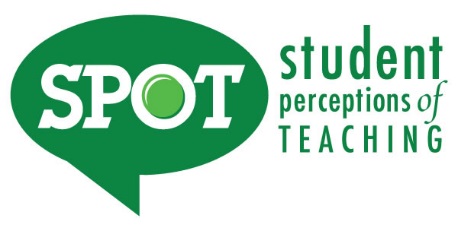 3W, 5W1, 8W, 10W, 5W23W Session: May 13 – May 31Student Perceptions of Teaching (SPOT)Student feedback is important and an essential part of participation in this course. The student evaluation of instruction is a requirement for all organized classes at UNT. The short SPOT survey will be made available May 24 – May 30 to provide you with an opportunity to evaluate how this course is taught.  For the 3W summer 2024 session you will receive an email on May 24 (12:01 a.m.) from "UNT SPOT Course Evaluations via IASystem Notification" (no-reply@iasystem.org) with the survey link. Please look for the email in your UNT email inbox.  Simply click on the link and complete your survey.  Once you complete the survey you will receive a confirmation email that the survey has been submitted.  For additional information, please visit the spot website at https://vpaa.unt.edu/spot or email spot@unt.edu. 5W1 Session: May 20 – June 21 Student Perceptions of Teaching (SPOT)Student feedback is important and an essential part of participation in this course. The student evaluation of instruction is a requirement for all organized classes at UNT. The short SPOT survey will be made available June 12 – June 20 to provide you with an opportunity to evaluate how this course is taught.  For the 5W1 summer 2024 session you will receive an email on June 12 (12:01 a.m.) from "UNT SPOT Course Evaluations via IASystem Notification" (no-reply@iasystem.org) with the survey link. Please look for the email in your UNT email inbox.  Simply click on the link and complete your survey.  Once you complete the survey you will receive a confirmation email that the survey has been submitted.  For additional information, please visit the spot website at https://vpaa.unt.edu/spot or email spot@unt.edu. 8W Session: June 3 – July 26Student Perceptions of Teaching (SPOT)Student feedback is important and an essential part of participation in this course. The student evaluation of instruction is a requirement for all organized classes at UNT. The short SPOT survey will be made available July 17– July 24 to provide you with an opportunity to evaluate how this course is taught.  For the 8W summer 2024 session you will receive an email on July 17 (12:01 a.m.) from "UNT SPOT Course Evaluations via IASystem Notification" (no-reply@iasystem.org) with the survey link. Please look for the email in your UNT email inbox.  Simply click on the link and complete your survey.  Once you complete the survey you will receive a confirmation email that the survey has been submitted.  For additional information, please visit the spot website at https://vpaa.unt.edu/spot or email spot@unt.edu. 10W Session: May 20 – July 26Student Perceptions of Teaching (SPOT)Student feedback is important and an essential part of participation in this course. The student evaluation of instruction is a requirement for all organized classes at UNT. The short SPOT survey will be made available July 17 – July 24 to provide you with an opportunity to evaluate how this course is taught.  For the 10W summer 2024 session you will receive an email on July 17 (12:01 a.m.) from "UNT SPOT Course Evaluations via IASystem Notification" (no-reply@iasystem.org) with the survey link. Please look for the email in your UNT email inbox.  Simply click on the link and complete your survey.  Once you complete the survey you will receive a confirmation email that the survey has been submitted.  For additional information, please visit the spot website at https://vpaa.unt.edu/spot or email spot@unt.edu. 5W2 Session: June 24 – July 26Student Perceptions of Teaching (SPOT)Student feedback is important and an essential part of participation in this course. The student evaluation of instruction is a requirement for all organized classes at UNT. The short SPOT survey will be made available July 17 – July 24 to provide you with an opportunity to evaluate how this course is taught.  For the 5W2 summer 2024 session you will receive an email on July 17 (12:01 a.m.) from "UNT SPOT Course Evaluations via IASystem Notification" (no-reply@iasystem.org) with the survey link. Please look for the email in your UNT email inbox.  Simply click on the link and complete your survey.  Once you complete the survey you will receive a confirmation email that the survey has been submitted.  For additional information, please visit the spot website at https://vpaa.unt.edu/spot or email spot@unt.edu. 